kupní smlouvauzavřená podle ust. § 2079 a násl. občanského zákoníku mezi smluvními stranamiALTER, s. r. o.Sídlo:				Vaváková 963, 500 03 Hradec Králové – Slezské PředměstíZapsaný/á:			v obchodním rejstříku u Krajského soudu v Hradci Králové, oddíl C, 				vložka 3187Zastoupený/á:			xxxxIČO:				47473266DIČ:				CZ47473266ID datové schránky:		jcckz3vBankovní spojení:		xxxČíslo účtu:			xxxOprávněn jednat:	ve věcech smluvních:	xxx 
                                       xxxve věcech technických: 	xxx 
                                       xxx(dále jen „prodávající“)aArmádní Servisní, příspěvková organizaceSídlo:				Podbabská 1589/1, 160 00 Praha 6 - Dejvice Zapsaná:	v  obchodním rejstříku u Městského soudu v Praze, oddíl Pr, 
vložka 1342Zastoupená:			Ing. Martinem Lehkým, ředitelemIČO:				60460580DIČ:				CZ60460580ID datové schránky:		dugmkm6Bankovní spojení:		xxx Číslo účtu:			xxxOprávněn jednat:	ve věcech smluvních:	Ing. Martin Lehký, tel.: 973 204 090, fax: 973 204 092ve věcech technických (odpovědní pracovníci):	Praha-ředitelství: 		xxx 
                                       		xxx Technici Praha – Juliska:	xxx 
xxxPraha – Kbely:	xxxPlzeň:	xxxOlomouc a Brno:	xxxxxx Vyškov:	xxxxxxModrava:	xxx 
xxxTěchonín:	xxx 
xxxPardubice:	xxx	xxx(dále jen „kupující“ a společně též „smluvní strany“ nebo jednotlivě „smluvní strana“).I. Předmět smlouvyPředmětem této kupní smlouvy je dodávka hygienických a drogistických prostředků (dále jen „zboží“) kupujícímu do objektů uvedených v čl. II této smlouvy. Zboží je přesně specifikováno v nedílné příloze č. 1 této smlouvy. Prodávající se touto smlouvou zavazuje dodat za podmínek v ní sjednaných kupujícímu zboží (včetně naložení, dopravy a složení na místo určení) specifikované v této smlouvě a dále se prodávající zavazuje převést na kupujícího vlastnické právo k tomuto zboží.Kupující se zavazuje zboží převzít a zaplatit za něj sjednanou kupní cenu (dle seznamu hygienických a drogistických prostředků AS-PO na rok 2021) způsobem a v termínu stanoveném touto smlouvou.II. Místo plněníProdávající se zavazuje dodat zboží na adresy:Středisko:Praha-ředitelství:     	Armádní Servisní, p. o., Podbabská 1589/1, 160 00 Praha 6, 4. poschodíStředisko VUZ Plzeň: Slovanská alej 41, 326 01 PlzeňStředisko VUZ Kbely: Hůlkova 305, 197 00 Praha 9Středisko Technici – Praha Juliska:                           	Armádní Servisní, p. o., kanceláře techniků PTZ, Pod Juliskou 7, 160 00 Praha 6Středisko Olomouc:	Armádní Servisní, p. o., VUZ Křižíkova 2, 779 00 OlomoucStředisko Brno:	Armádní Servisní, p. o., Dobrovského 2549/27 B, 612 00 BrnoStředisko Vyškov:	Armádní Servisní, p. o., Víta Nejedlého 235, 682 01 VyškovStředisko Modrava:	Školící a rekreační zařízení Modrava – Rybárna, 341 92 okr. KlatovyStředisko Těchonín:	Armádní Servisní, p. o., VZ 684808, 561 66 Těchonín Středisko Pardubice: 	Armádní Servisní, p. o., Teplého 2796, 530 02 Pardubice III. Kupní cenaKupní cena bez DPH je cenou konečnou, nejvýše přípustnou, ve které jsou zahrnuty veškeré náklady dle článku I. této smlouvy a činí: 305 629,80 Kč,slovy: „třistapěttisícšestsetdvacetdevět korun českých, osmdesát haléřů.“DPH bude účtováno v sazbě platné ke dni uskutečnění zdanitelného plnění.IV. Obchodní a platební podmínky1. 	Kupující neposkytuje zálohy. Úhrada zboží se uskuteční na základě vystaveného daňového dokladu (dále jen „faktura”) za objednané a dodané zboží.2.	Doba splatnosti faktur je 30 kalendářních dnů ode dne jejího doručení kupujícímu. Při nesplnění podmínky 30denní lhůty splatnosti po jejím doručení kupujícímu je kupující oprávněn fakturu nesplňující tuto podmínku vrátit zpět prodávajícímu jako neoprávněnou.3. 	Faktura musí obsahovat náležitosti daňového dokladu dle § 26 a násl. zákona č. 235/2004 Sb. 
v platném znění a dle § 435 občanského zákoníku a musí být vystaveny v souladu s ust. § 11 odst. 1 zákona č. 563/1991 Sb., o účetnictví, v platném znění.4. 	Na faktuře je prodávající povinen uvést číslo smlouvy a stručné označení předmětu. Faktura bude vystavena pro každé středisko zvlášť. Nedílnou součástí faktury bude dodací list s potvrzením přejímky zboží kupujícím. V případě, že faktura nebude mít odpovídající náležitosti, je kupující oprávněn zaslat tyto doklady zpět prodávajícímu k doplnění. Lhůta splatnosti doplněné faktury běží nově ode dne jejího doručení kupujícímu.5. 	Platby budou probíhat výhradně v Kč a rovněž veškeré cenové údaje budou v této měně.6.	Fakturační adresa: Armádní Servisní, příspěvková organizace, Podbabská 1589/1, 160 00 Praha 6.V. Doba plněníZahájení plnění:				od 1. 1. 2021 Ukončení plnění této smlouvy:	    	nejpozději do 31. 12. 2021Kupující si stanovuje následující četnost dodávek:Středisko VUZ Plzeň:	dodávka celého předmětu jednorázověStředisko VUZ Kbely:	dodávka celého předmětu jednorázověStředisko Praha- ředitelství:	dodávka celého předmětu na čtyři objednávkyStředisko Technologická – Praha Juliska:	dodávka celého předmětu jednorázově (srpen 2021)Středisko Olomouc:	dodávka celého předmětu jednorázověStředisko Modrava:	dodávka celého předmětu jednorázověStředisko Pardubice:	dodávka celého předmětu jednorázověStředisko Brno:	dodávka celého předmětu jednorázověStředisko Vyškov:	dodávka celého předmětu jednorázověStředisko Těchonín:	dodávka celého předmětu na tři objednávkyVI. Smluvní pokutyDojde-li k prodlení s úhradou faktury, je prodávající oprávněn účtovat kupujícímu smluvní pokutu ve výši 0,05 % z fakturované částky za každý den prodlení po termínu splatnosti až do doby zaplacení dlužné částky. Nesplní-li prodávající svůj závazek řádně a včas dodat předmět plnění této smlouvy, 
tj. v termínech uvedených v této smlouvě, je kupující oprávněn uplatnit vůči prodávajícímu smluvní pokutu ve výši 500 Kč za každý i započatý den prodlení s dodávkou zboží. Splatnost smluvních pokut se sjednává na 10 dní ode dne doručení jejich vyúčtování. Smluvní pokuta může být započtena proti neuhrazené faktuře.Uhrazením smluvní pokuty není dotčeno právo požadovat náhradu škody v plné výši. Odstoupením od této smlouvy nezaniká nárok na úhradu smluvní pokuty.VII. Zvláštní ujednáníProdávající se zavazuje, že zboží dodá a složí na odběrná místa dle pokynů odpovědných pracovníků kupujícího ve věcech technických uvedených v záhlaví smlouvy.Kupující provede při dodání zboží přejímku spočívající v kontrole, zda prodávající dodal zboží požadovaného druhu, kvality, bez vad a v požadovaném množství a na místě vyřeší případné nesrovnalosti. Převzetí zboží potvrdí kupující podpisem na dodacím listě. Není-li přejímka před převzetím zboží možná, zapíše se na dodací list výhrada „bez přejímky“. V takovém případě lze nesrovnalosti řešit a provedení přejímky potvrdit během dalšího následujícího pracovního dne. Tím není dotčeno právo kupujícího uplatňovat práva z vad podle občanského zákoníku.Kupující má právo zboží nepřevzít z těchto důvodů:a) prodávající se dostane do prodlení s plněním a kupující nebude mít na opožděném plnění zájem,b) cena nebude odpovídat cenám uvedeným v položkovém rozpočtu, který je nedílnou přílohou č. 1 této smlouvy,c) zboží bude mít poškození obal, nebo bude vykazovat jiné známky poškození.Prodávající bere na vědomí, že tato smlouva včetně její změny a dodatků bude uveřejněna v souladu s § 219 zákona č. 134/2016 Sb., o zadávání veřejných zakázek, v platném znění.Prodávající bere na vědomí, že kupující není povinen odebrat celý předmět plnění v závislosti na potřebách organizace.Prodávající doloží kupujícímu v souladu s nařízením Evropského parlamentu a rady 
č. 1907/2006 a směrnicí č. 2006/121/ES o registraci, hodnocení, povolování a omezování chemických látek („REACH“) čestné prohlášení, že předmět nákupu neobsahuje chemické látky podléhající registraci REACH.VIII. Odpovědnost za vadyProdávající odpovídá za jakost dodávky či dílčích dodávek a zejména za to, že zboží bude v souladu s technickými normami a vlastnostmi kupujícím specifikovanými. Kupující má právo se řádně seznámit při každé jednotlivé dodávce se stavem dodávaného zboží před jeho převzetím.Kupující si vyhrazuje právo uplatnit do 7 dnů ode dne dodání zboží případnou reklamaci jeho jakosti. Reklamaci uplatní kupující u prodávajícího písemně.Případnou vadu jakosti prodávající odstraní bez zbytečného odkladu po podání písemného podnětu kupujícího.V případě potvrzení reklamovaných nedostatků sjedná prodávající na vlastní náklady nápravu 
a hradí veškeré platby spojené s reklamací.IX. Ukončení smlouvySmluvní strany mohou od této smlouvy jednostranně odstoupit v případě, že dojde k podstatnému a závažnému porušení ustanovení této smlouvy.  Za podstatné porušení této smlouvy se považuje zejména, jestliže prodávající nedodá řádně a včas předmět této smlouvy a  pokud nezjednal nápravu, přestože byl kupujícím na neplnění této smlouvy písemně upozorněn. Dále se za podstatné porušení smlouvy považuje prodlení kupujícího s uhrazením kupní ceny delším než 40 dní.Smlouvu lze ukončit vzájemnou dohodou smluvních stran nebo výpovědí ze zákonných důvodů.X. Závěrečná ustanoveníTato smlouva obsahuje úplné ujednání o předmětu smlouvy a všech náležitostech, které strany měly a chtěly ve smlouvě ujednat, a které považují za důležité pro závaznost této smlouvy. Žádný projev strany učiněný při jednání o této smlouvě ani projev učiněný po uzavření této smlouvy nesmí být vykládán v rozporu s výslovnými ustanoveními této smlouvy a nezakládá žádný závazek žádné ze stran.Smlouva nabývá platnosti dnem podpisu oběma smluvními stranami  a účinnosti dnem uveřejnění v registru smluv. Prodávající bere na vědomí, že uveřejnění smlouvy v plném znění v tomto registru zajistí kupující. Smlouvu lze měnit a doplňovat po dohodě smluvních stran formou písemných či elektronických dodatků k této smlouvě, podepsaných oběma smluvními stranami. Za písemnou formu nebude pro tento účel považována výměna běžných e-mailových či jiných elektronických zpráv. Prodávající bere na vědomí, že jakékoliv cenové navýšení může být realizováno pouze v souladu s § 222 zákona č. 134/2016 Sb., o zadávání veřejných zakázek, v platném znění.Smlouva je vyhotovena v elektronické podobě v 1 vyhotovení v českém jazyce 
s elektronickými podpisy obou smluvních stran v souladu se zákonem č. 297/2016 Sb., 
o službách vytvářejících důvěru pro elektronické transakce, ve znění pozdějších předpisů. Smluvní strany smlouvu přečetly, s jejím obsahem souhlasí, což stvrzují svými podpisy.Tato smlouva se řídí zákonem č. 89/2012 Sb., občanský zákoník, v platném znění.Přílohy:Příloha č. 1:	Seznam hygienických a drogistických prostředků AS-PO na rok 2021 V Praze						V Hradci Králové ______________________________________	_____________________________	Armádní Servisní, příspěvková organizace	ALTER, s. r. o.	Ing. Martin Lehký	xxx	ředitel	xxx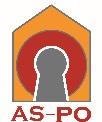 